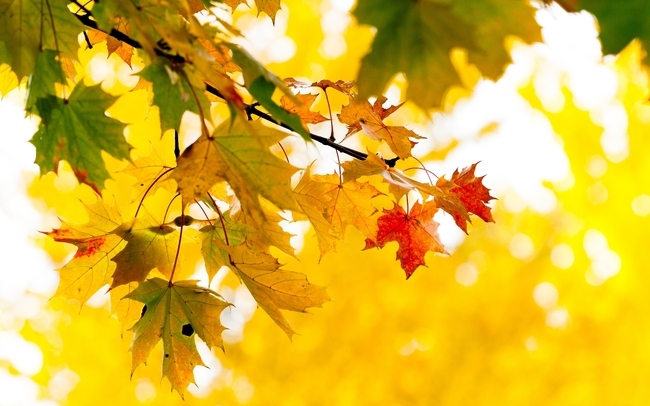 «Осенние праздники в детском саду»В нашем детском саду прошли  традиционные осенние праздники.Для детей  – это настоящее море веселья и  счастья. И хоть осень и называют «унылой порой», тем не менее, кто, как не дети, больше всего радуются ярким разноцветным листьям, опавшим с деревьев   и дождику, после которого можно вдоволь набегаться в сапожках по лужам! Именно поэтому осенние развлечения в детском саду – одни из любимых у детей.На праздниках прозвучали красивые песни, хороводы, стихи об осени. Была организованна выставка поделок изготовленных детьми и их родителями из природного и бросового материла.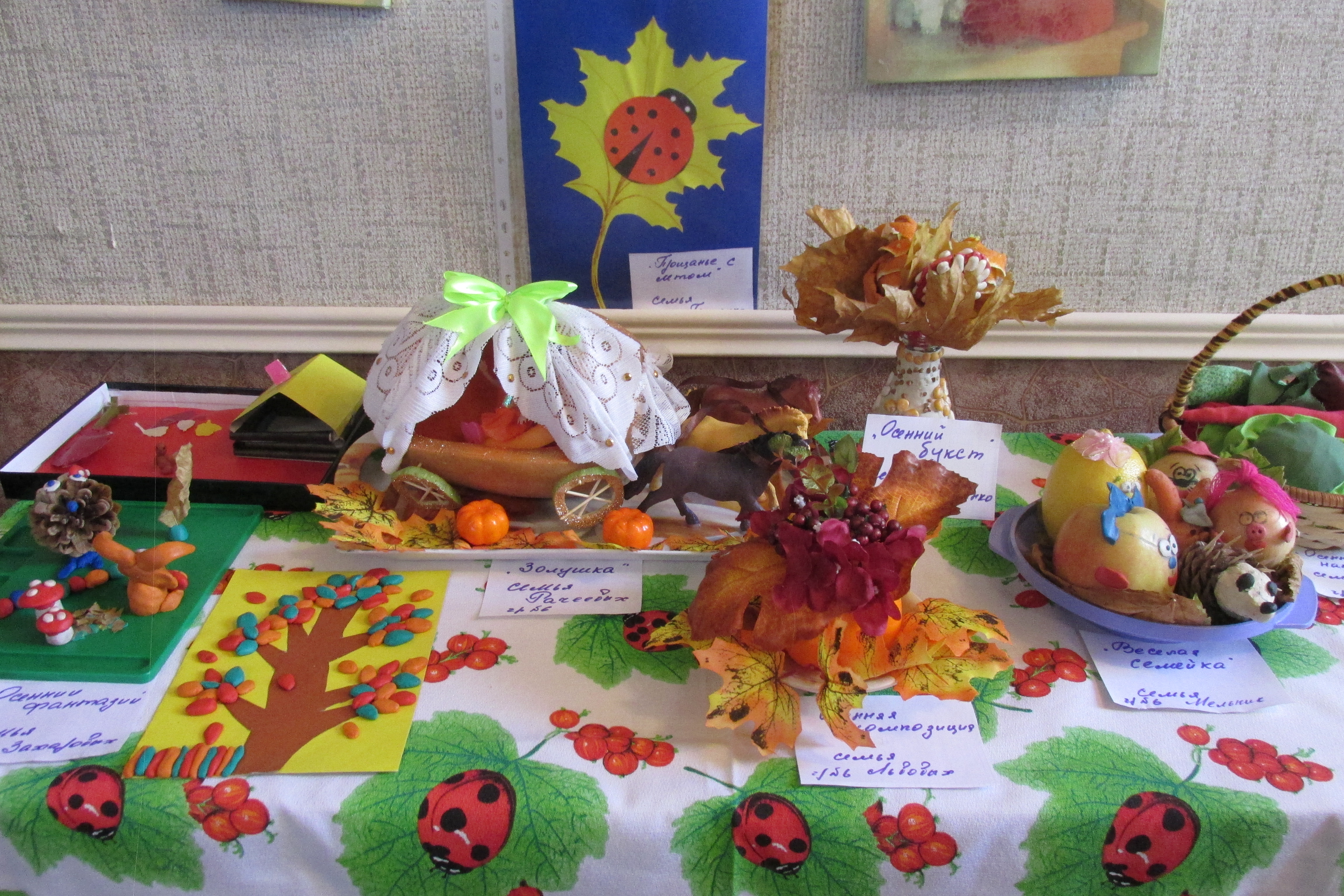 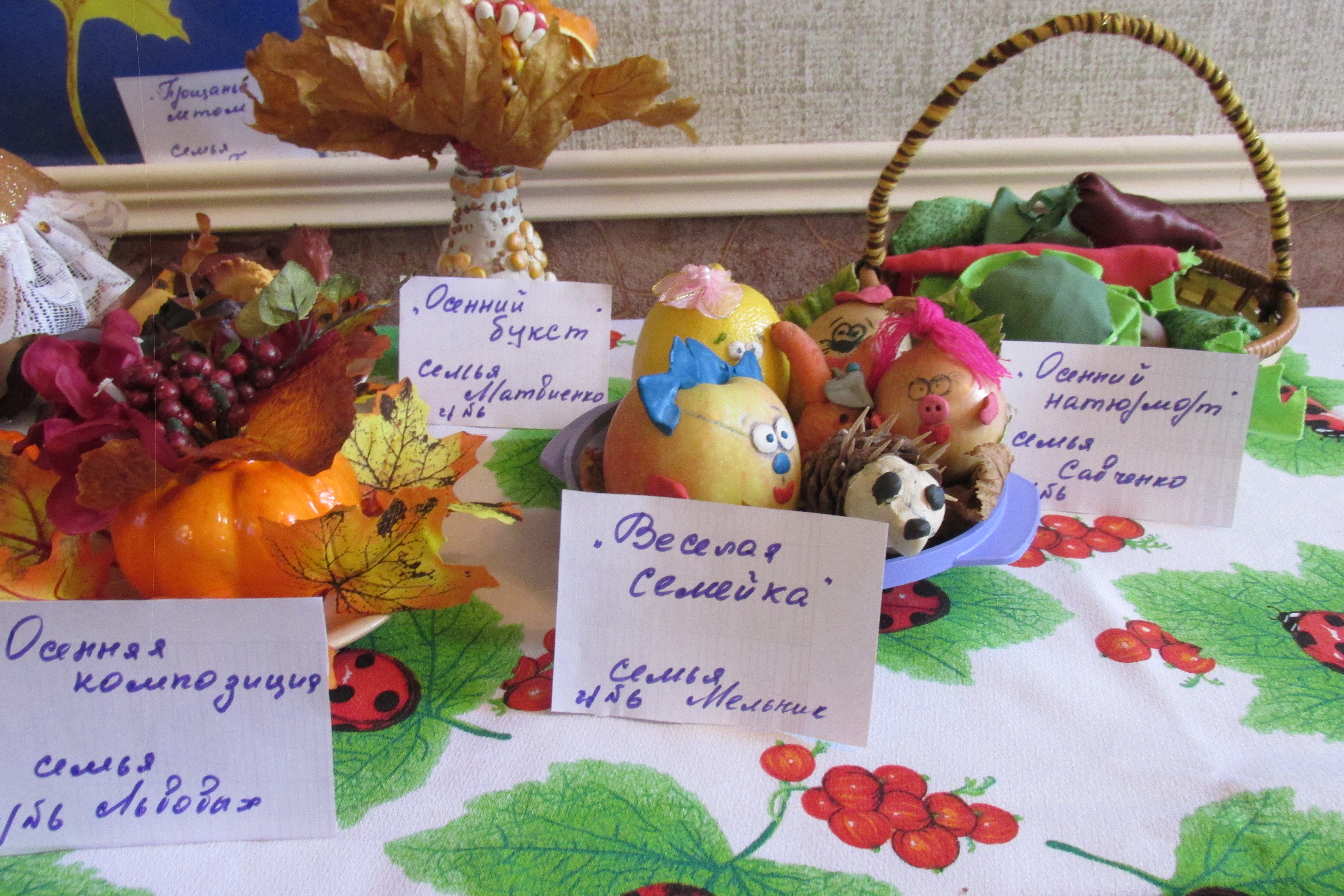 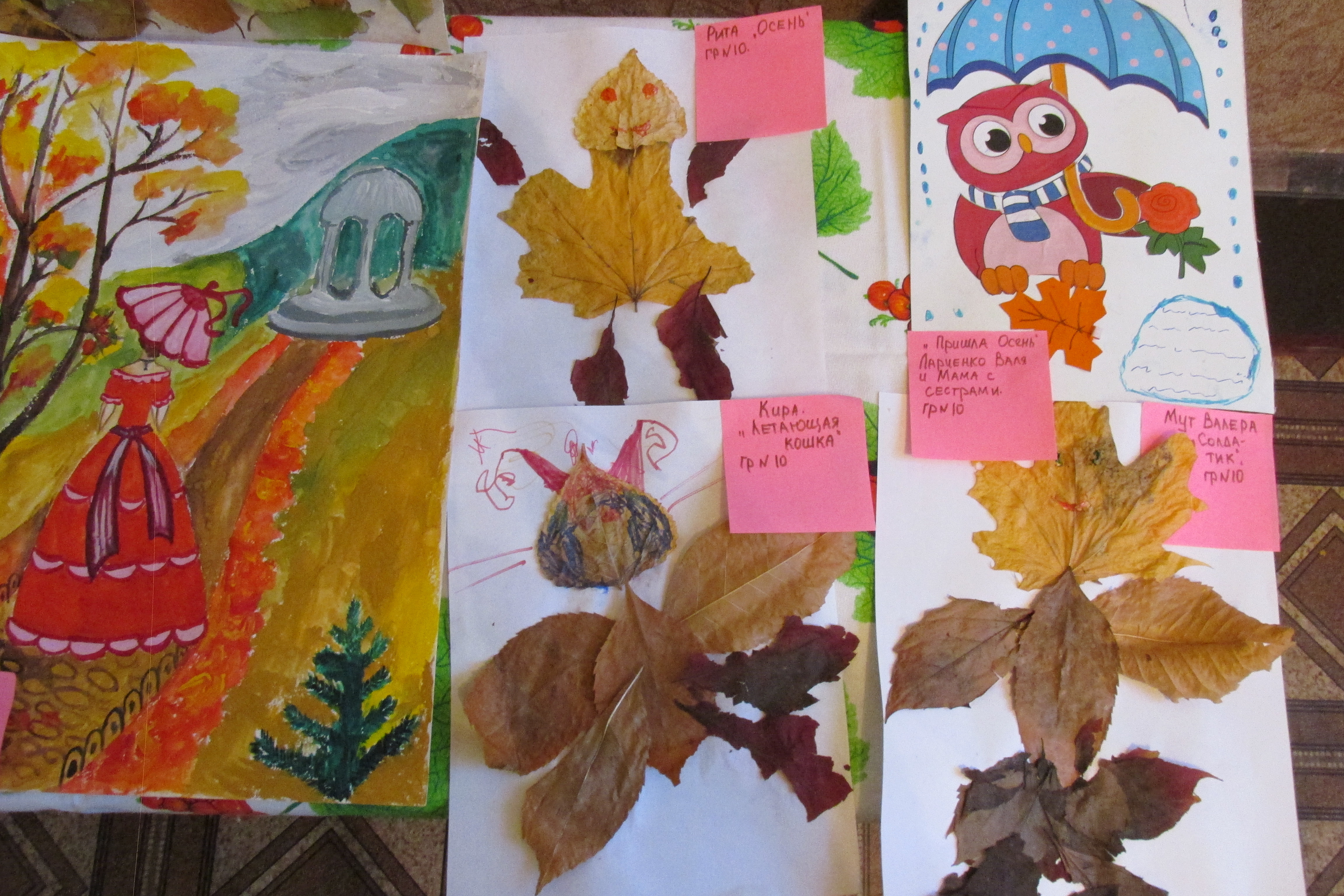 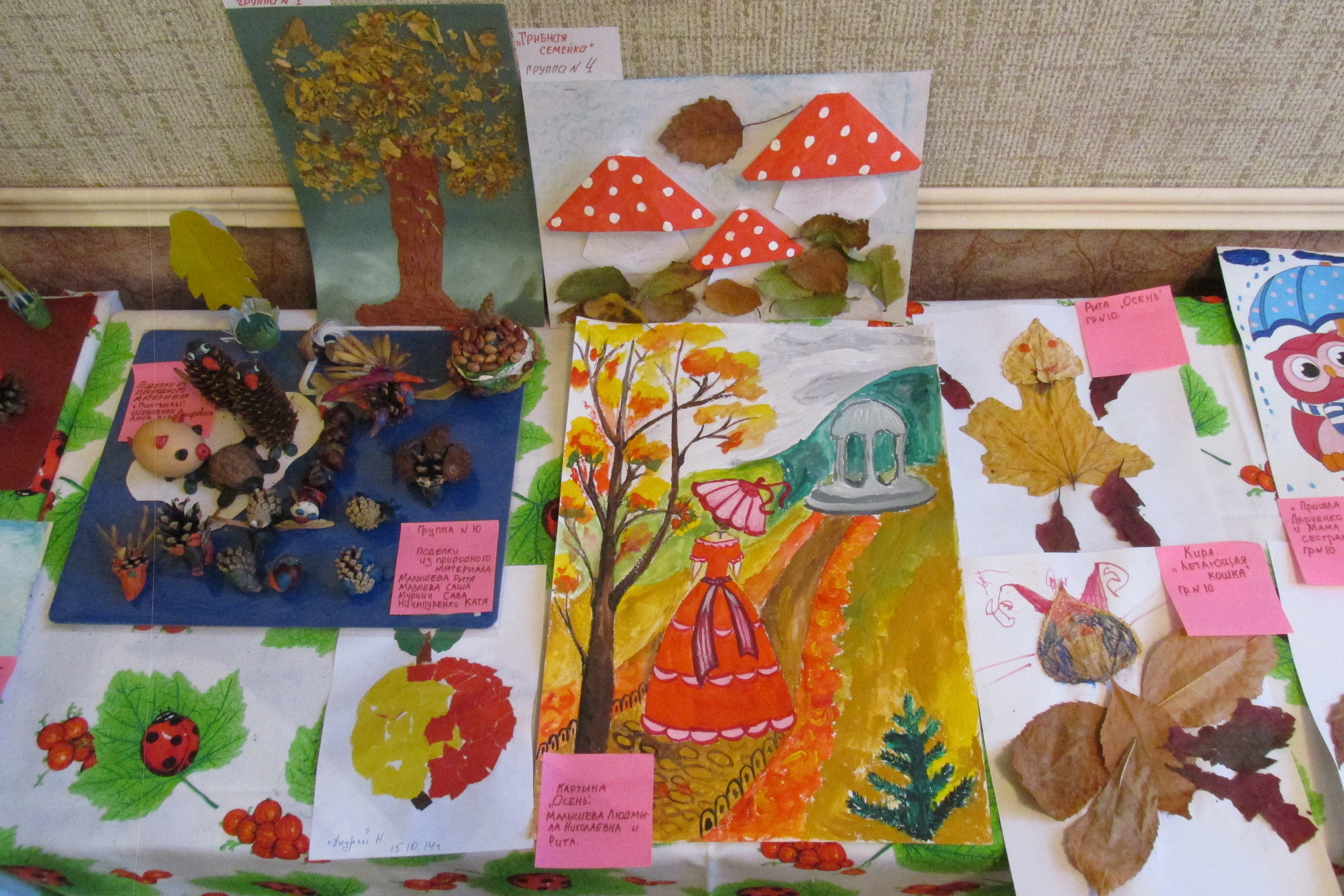 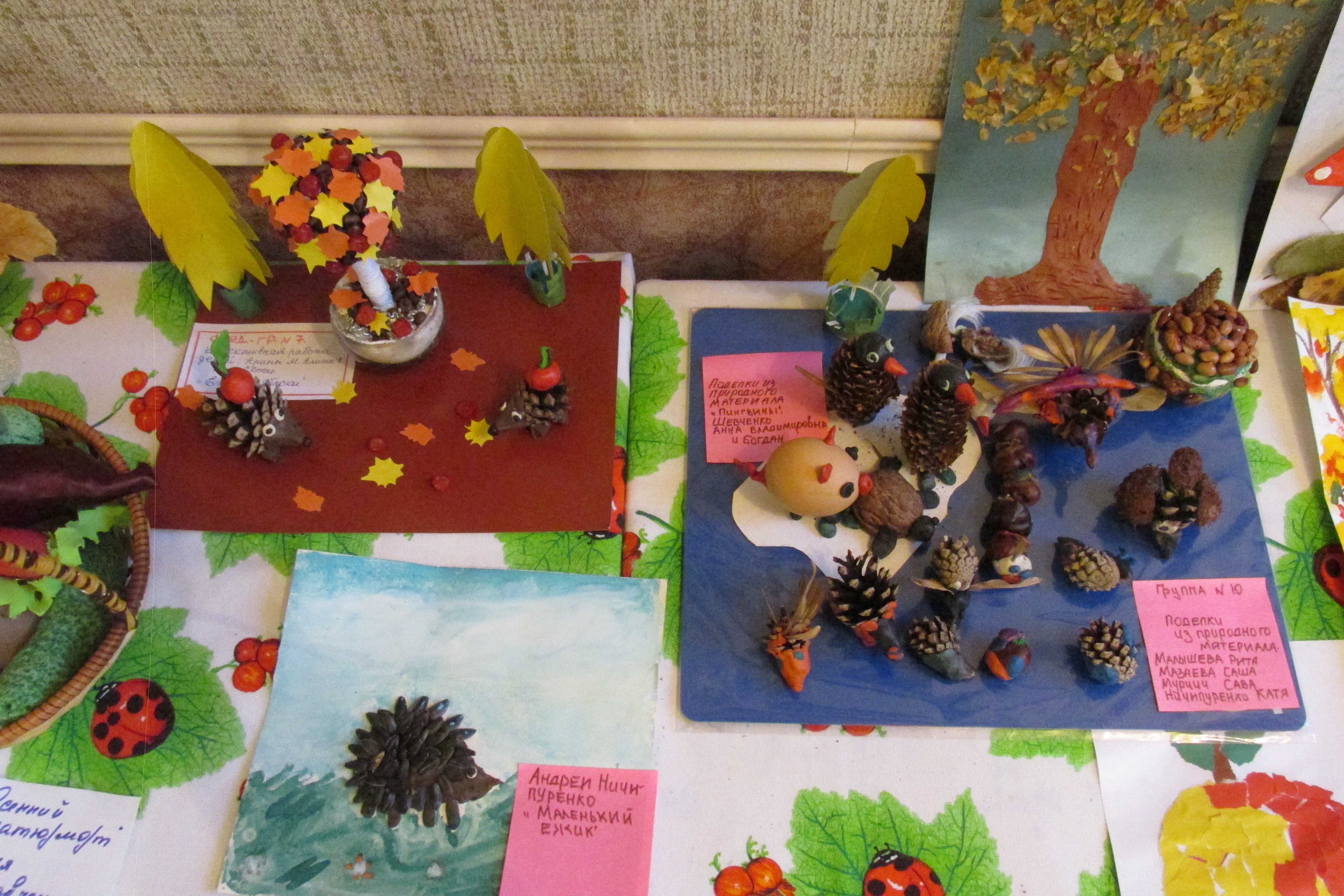 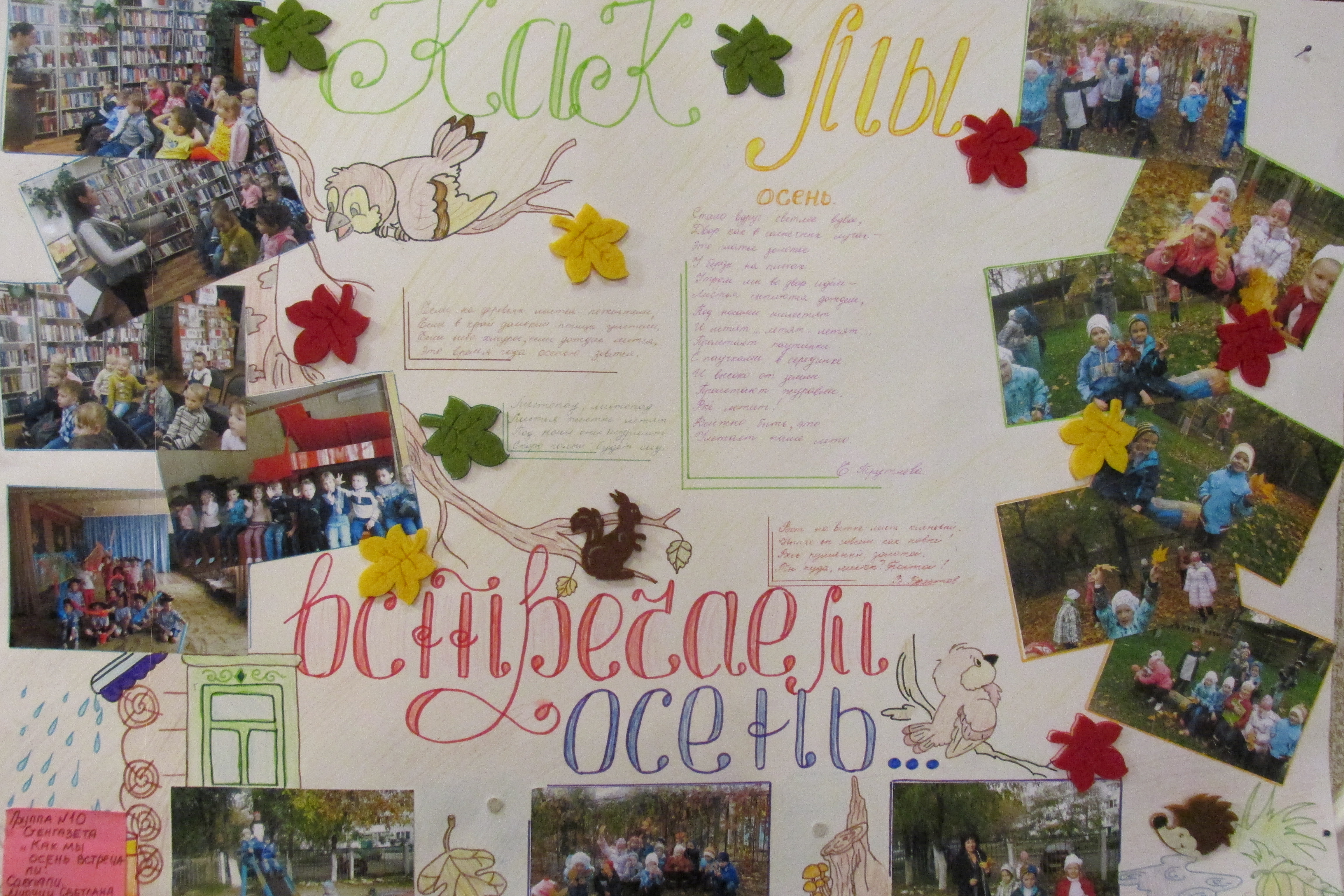 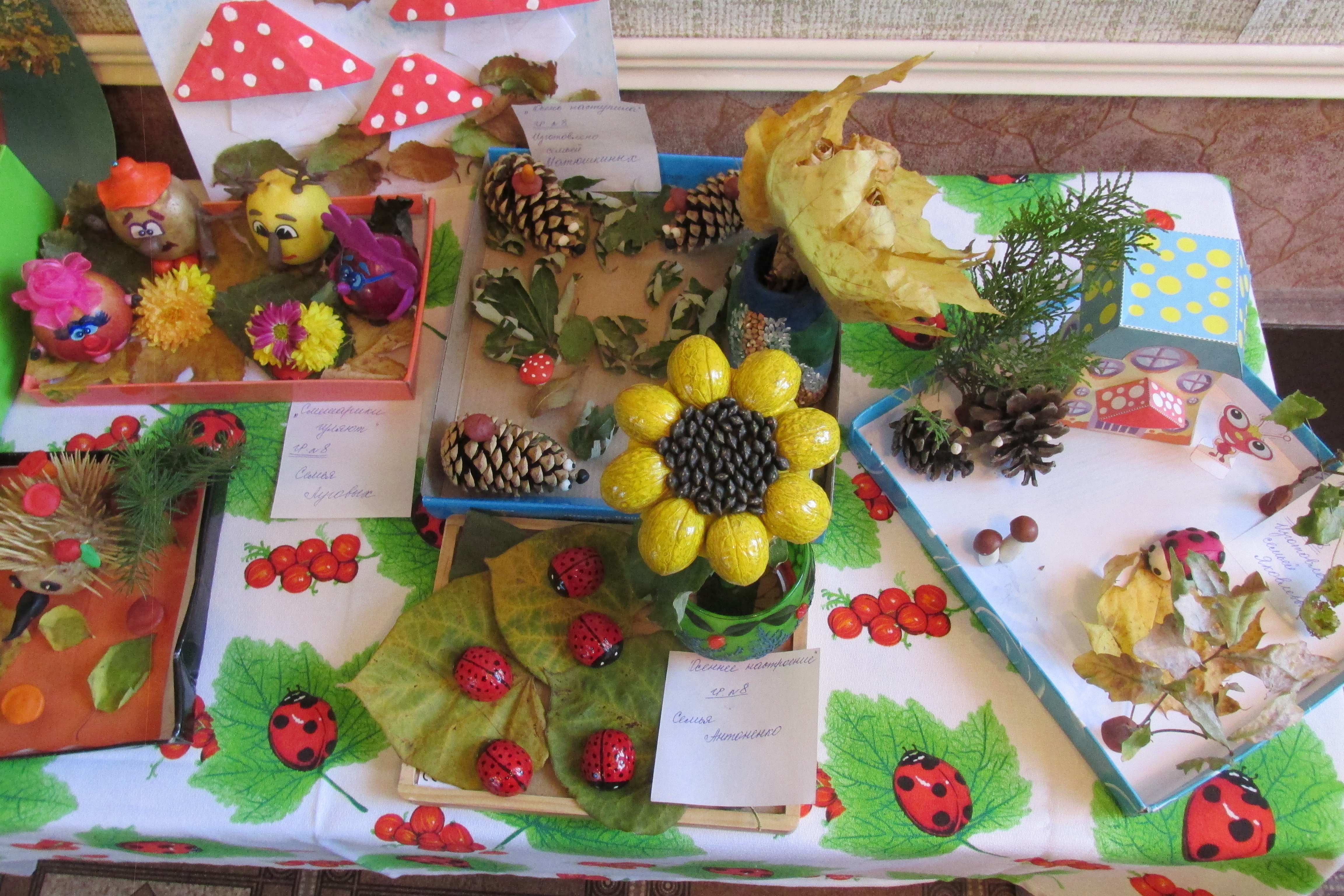 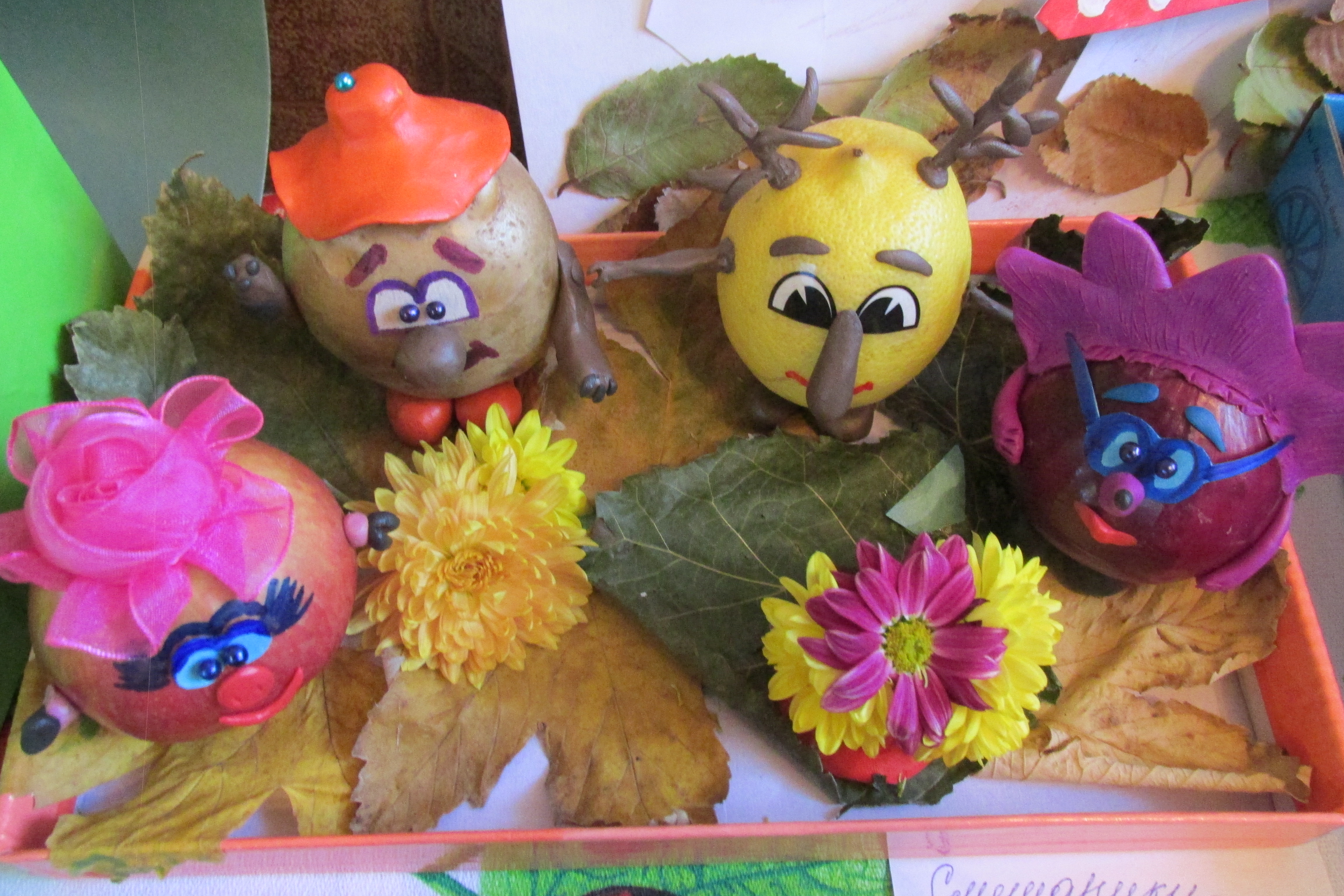 